YAZ KAMPI(SUMMER CAMP)GÖSTERİM TARİHİ: 03 Haziran 2016DAĞITIM: Mars DağıtımİTHALAT: Limon FilmDİLİ: İNGİLİZCE YAPIMCILAR: JAUME BALAUGUERO, JULIO FERNANDEZ (REC), PETER SAFRAN (THE CONJURING)FRAGMAN: https://www.youtube.com/watch?v=MPtU0-hCbYkYÖNETMEN: ALBERTO MARINI OYUNCULAR: DIEGO BONETA (Mean Girls 2, Pele: Birth of a legend)JOCELIN DONAHUE (Insidious 2, Knight of Cups, Furious 7)MAIRA WALSH (Agents of S.H.I.E.L.D, The Starving Games)ANDRES VELENCOSO (Fin)REC, ANNABEL ve KORKU YapımcılarındanKONU: Avrupa’da bir yaz kampında çalısan dört eğitimci kendilerini birden kamptaki çocuklarda hiddet yaratan salgın hastalıkla boğuşurken bulurlar. Summer Camp seyirciyi adrenalin dolu bir maceraya çıkarıyor, bu kedi fare kovalamacasının bol olduğu klasik korku sahnelerinde bir grup genç tek başlarına bir ormanda kalakalıyor. Eğlence ve yeni deneyimler arayan dört genç Amerikalı, yurtdışında geçirecekleri ilk yaz kampı için Avrupa’yı seçer. Bu kampın aslında onların son tatili olduğunu bilmemektedirler. Bu son hızla ilerleyen ve son derece tuhaf olayların meydana geldiği macerada, büyük bir hızla yayılan bir enfeksiyonun etkisi altındaki bir grup genç kendilerini korku ve delilik dolu karanlık bir girdabın içine kapılmış bulacaktır. Zaman zaman birbirleriyle yarışacakları, bu korku dolu anlarda bu enfeksiyonun kaynağını ve kendilerini hayatta tutmanın yollarını arayacaklar. Yaz Kampına Hoş GELDİNİZ!FİLMAX ( Rec 1,2,3), Safran Şirketi ( The Conjuring – Korku Seansı) ve Rebellion Terrestre tarafından ortaklaşa çekilen Yaz Kampı filminde üç yapımcı güçlerini birleştirdiler. Alberto Marini (Sleep Tight/ İyi uykular kitabının yazarı) tarafından yönetilen ve korku filmi türüne eşsiz bir soluk getirecek olan bu yeni korku filmini Jaume Balaguero sunuyor. Filmin dağıtımı hem Kuzey hemde Güney Amerika’da Pantelion Films Şirketi tarafından yapılacak. Pantelion Films Şirketi, LionsGate ve Televisa şirketlerinin bir ortak girişimi ve yakın zamanlarda son derece çarpıcı bir film olan “Not included” filminin de aynı zamanda yapımcısı oluyor. YÖNETMENDEN NOTLARBu tarz bir korku filminin bir yaz kampı sırasında geçmesi ilk kez rastlanılan bir olay değil. Filmin seti, izolasyon, bir grup birbirine yabancı olan insanın bir araya getirilmesi ve bir yere bırakılmaları…Bunların hiçbiri de alışılmadık bir durum değil. Ancak, ben bir film içindeki bütün ana karakterlerinin aynı zamanda hem kurbanı ve hem de kötü karakteri canlandırdıkları ilk film Yaz Kampı olduğuna inanıyorum. Roller sürekli olarak değişkenlik gösteriyor. Takip edilen, takip edilmeye başlanıyor, kedi farenin yerine geçiyor. Biz bu fikri, bol bol korku dolu ortamda ve sürekli adrenalin pompalanan bir film içinde yakalamak istedik. Bu ortamda karakterlerin nefeslerini tutmak ve merhamet göstermek için hiç vakitleri olmayacak. Arkadaşlarınızın veya düşmanlarınızın kimler olduğundan asla emin olamayacağınız bir film, hiçbir zaman bir parçası olmak istemeyeceğiniz bir oyun ve bazen de kaçabilmek için tek seçeneğinizin saldırıya geçmek olduğu bir yer…Klasik korku filmi ögelerinin etrafında gelişen bu filmde izleyiciler sürpriz ve dehşet dolu bu anlarda hiç ummadıkları bir şeyle karşılaşacaklar, Biz av kavramına yeni bir bakış açısı getirmeyi istedik. - Alberto Marini.YAPIMCIDAN NOTLAR Bu klasik bir korku filmi şablonu – bilinmeyen bir tehdit karşısında olan genç insanlar, izole edilmiş ve düşmanla dolu bir ortamda tek başlarına bırakılırlar – ancak yeni ve hiç beklenmeyen şeylerle bir döngü içinde. Hikâyede gelişen her bir olay örgüsüyle, şiddet yepyeni yönlere doğru kayma eğilimi gösteriyor, izleyicilerin sinirleriyle oynuyor ve onların dayanılması güç bir tansiyona doğru sürüklüyor. Rollerin sürekli değişkenlik gösterdiği son derece çılgın bir kedi-fare oyunu. - Jaume Balaguero / Uygulayıcı Yapımcı 
Firuzan Koçak
Film Dağıtım Pazarlama Müdürü
Mars Cinema Group

a.Dereboyu Cad. Ambarlıdere Yolu No:4 Kat:1 Ortaköy-Beşiktaş
t.0212 978 00 00
t.0212 978 MARS
f.0212 270 55 58
www.marscinemagroup.com.tr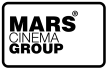 